ПРОКУРАТУРА ПРОМЫШЛЕННОВСКОГО РАЙОНА ИНФОРМИРУЕТКритерии отнесения объектов, оказывающих негативное воздействие на окружающую среду, к объектам I, II, III и IV категорийВ 2021 году актуализированы критерии отнесения объектов, оказывающих негативное воздействие на окружающую среду, к объектам I, II, III и IV категорий.В частности, к объектам I категории отнесены объекты, на которых осуществляется утилизация, обезвреживание отходов производства и потребления термическим способом (сжигание, пиролиз, газификация).К объектам II категории отнесены, в частности, объекты по производству фанеры, древесно-стружечных и древесно-волокнистых плит, объекты по транспортированию по трубопроводам газа, продуктов переработки газа, нефти и нефтепродуктов с использованием межпромысловых трубопроводов, а также по перегрузке нефти и нефтепродуктов, по сливу (наливу) нефти и нефтепродуктов на сливоналивных ж/д путях.К объектам III категории отнесены, в частности, объекты, на которых осуществляется строительство объектов капитального строительства продолжительностью более 6 месяцев.К критериям объектов IV категории относится, например, осуществление на объекте строительства объектов капитального строительства продолжительностью менее 6 месяцев.Помощник прокурора районаюрист 3 класса                                                                                  И.И. Шипулин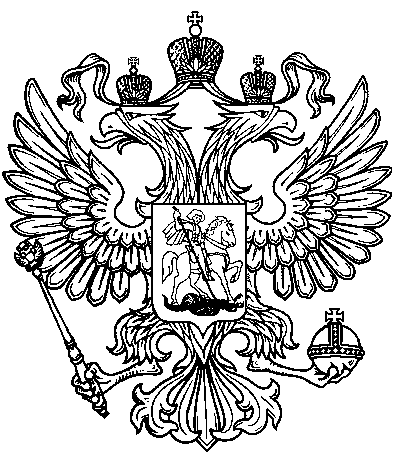 